Морское путешествие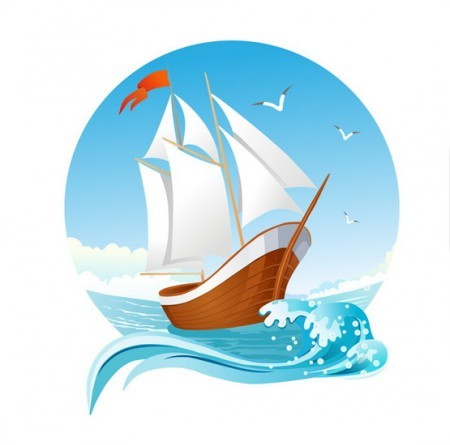 